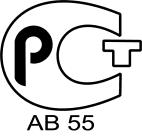 Витрина морозильнаяGAMMA - 2 M 1200 ВПН 0.42 - 0.85GAMMA - 2 M 1500 ВПН 0.54 - 1.10GAMMA - 2 M 1800 ВПН 0.65 - 1.30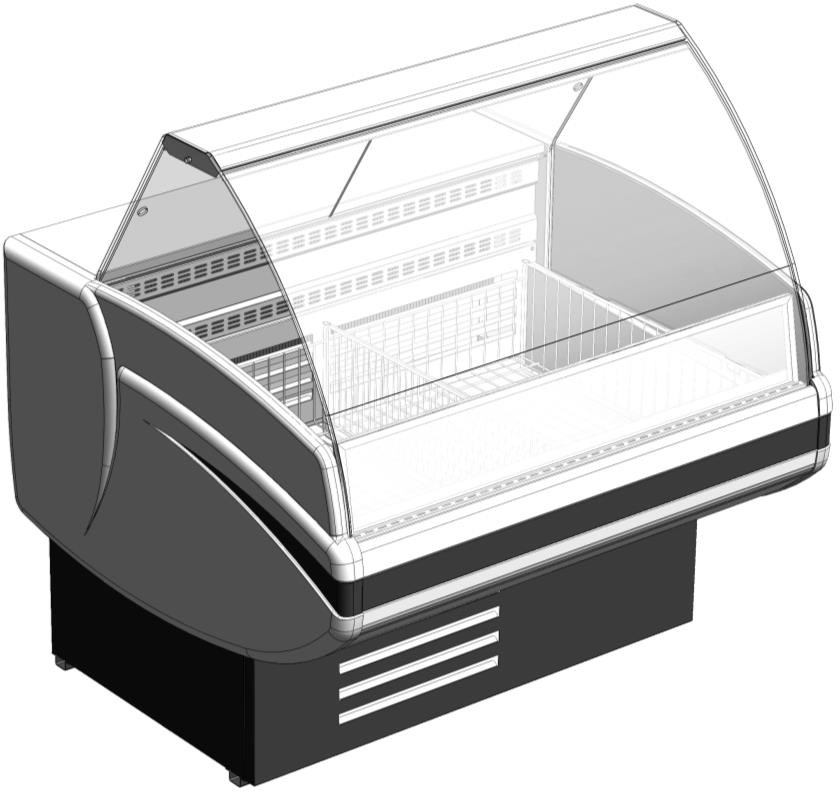 СодержаниеНазначение изделияВитрина – прилавок низкотемпературная со встроенным компрессором и испарителем статического типа предназначена для демонстрации и продажи пищевых продуктов.Витрина – прилавок низкотемпературная не предназначена для хранения мороженого.Витрина обеспечивает поддержание заданной температуры предварительно замороженных продуктов; высота загрузки витрины не должна превышать линию загрузки. Автоматическое управление работой холодильного агрегата осуществляется терморегулятором. Агрегат работает в циклическом режиме. Время работы и перерыва зависит от температуры окружающей среды, количества продуктов, находящихся в камере, частоты открывания раздвижных шторок.Витрина обеспечивает температуру находящихся в ней предварительнозамороженных продуктов не ниже –18оС при температуре окружающей среды от +12оС до +25оС и относительной влажности не выше 60%.Воздушные потоки (сквозняки) скоростью более 0,2 м/с, прямые солнечные лучи, наличие тепловых источников, расположенных рядом с витриной (ближе 2 м), могут отрицательно сказаться на её работе.Инструкция по эксплуатацииСоблюдение настоящей инструкции по эксплуатации - необходимое условие обеспечениядолговременной, стабильной и безопасной работы изделия.Меры безопасностиКатегорически запрещается:включать витрину в электророзетку без заземления;эксплуатировать витрину с открытым щитом камеры агрегата;удалять снеговую шубу с испарителя механическим способом.мыть витрину водяной струей.При появлении признаков нестабильной работы необходимо немедленно отключить холодильный агрегат и вызвать специалиста по техническому обслуживанию.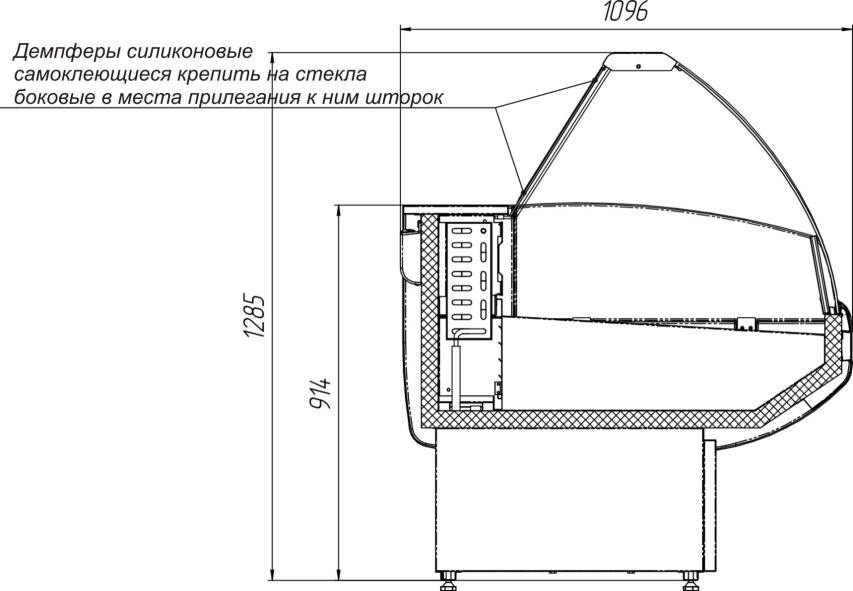 ТЕХНИЧЕСКИЕ ХАРАКТЕРИСТИКИ МОРОЗИЛЬНОЙ ВИТРИНЫ*Технические характеристики даны при эксплуатации витрины в помещении с температурой +25 оС,относительной влажностью 60% и спокойным воздухом.Производитель оставляет за собой право вносить технические изменения, улучшающие работу изделия, без предварительного извещения.РаспаковкаСнятие упаковки выполнять с особым вниманием и осторожностью, т.к. в упаковке находятся детали и принадлежности, необходимые для комплектования самой витрины. Впроцессе распаковки витрина должна оставаться в горизонтальном положении, максимальный угол наклона не должен превышать 150. Витрина установлена на поддоне. Для снятия витрины с поддона необходимо вывинтить крепежные болты.При распаковке необходимо тщательно осмотреть витрину и удостовериться в том, что она не была повреждена во время транспортировки. В случае обнаружения механических повреждений, надлежит вызвать представителя службы сервиса и при необходимости составить соответствующий акт.Перед сборкой рекомендуется выполнить аккуратную чистку всей витрины и ее деталей, пользуясь нейтральными средствами; просушить, если после чистки осталась влага.Установка и подключениеПеред установкой витрины на место эксплуатации должны быть проведены работы по сборке изделия (см. Инструкцию по сборке). Витрина должна быть устойчиво размещена на ровном полу.Запрещено устанавливать витрину в местах:непосредственной близости от источников тепла (возле батарей отопления, под прямыми лучами солнца и т.п.);сквозняков или на пути воздушных вентиляционных потоков, в том числе и от кондиционеров;имеющих затрудненные условия воздухопритока к конденсатору агрегата. Несоблюдение вышеуказанных правил ухудшает эксплуатационные характеристики витрины, повышает расход электроэнергии, снижает срок службы компрессора.Витрина должна подключаться к розетке с заземлением. Необходимо удостовериться, что напряжение в сети соответствует напряжению, указанному в паспорте ~ 220В, 50 Гц.Запрещается подсоединять любые другие приборы к указанной электророзетке. На линии подачи напряжения использовать провода сечением не менее 1.5 мм2; линия должна иметь надежную защиту от токовых перегрузок.Изменения в электросхеме не допускаются, и влекут за собой прекращение гарантийных обязательств.Пуск в эксплуатациюСнять напряжение с электророзетки. Вставить вилку в электророзетку и подать напряжение на розетку. Включить витрину нажатием кнопки (позиция 1 рис. 1), (при этом загорится подсветка выключателя) и агрегат начнет работать. Примерно через час работы температураохлаждаемого объема станет ниже + 6ºС, после чего можно загружать витрину предварительно охлажденными продуктами.РегулировкаВитрина снабжена пультом управления, в состав которого входит контроллер (поз.2).Включение/выключение прибора для пульта управления производится нажатием кнопки	, с удержанием её	в течение 4 секунд. Предварительная установка параметров прибора произведена на заводе – изготовителе.При необходимости изменения значения температуры нажать кнопку2х секунд. При этом на табло мигает значок .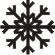 и держать болееКнопками	и	ечении 15 сек. установить нужный параметр. Чтобы запомнитьновое введенное значение параметра температуры, необходимо нажать	еще раз.Пульт управления с контроллером EVCO EVK B33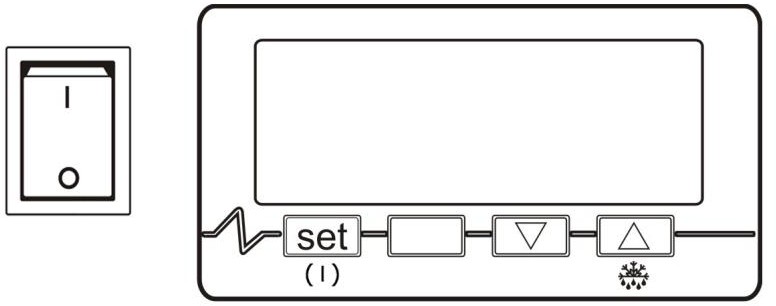 1	3	2	4Рис. 1Выключатель освещения;Контроллер EVCO EVK B33;Кнопка включения/выключения прибора. В программном модуле кнопка выбора.Кнопка включения оттайки вручную.В программном модуле кнопка перехода.Оттаивание испарителяОттаивание обеспечивается путем отключения витрины от электросети и производится по мере наростания «снеговой шубы», но не чаще одного раза в двое суток.Правила загрузкиПри загрузке витрины необходимо соблюдать следующие правила:Разложить продукты в экспозиционной камере, не превышая при этом уровень максимальной загрузки. В случае превышения уровня, циркуляция холодного воздуха будет недостаточной, что приведет к повышению температуры продуктов и ускоренному образованию инея на испарителе;продукты должны быть расположены равномерно, что обеспечивает лучшее качество работы холодильника.ОсвещениеВнутреннее освещение витрины обеспечивается специальной флуоресцентной лампой, отличающейся низким выделением тепла, экономным потреблением электроэнергии и повышенной яркостью. Включение освещения осуществляется нажатием кнопки(позиция 2 рис.1).Талая вода, стекающая с испарителя во время оттайки, собирается в специальной емкости, расположенной в агрегатном отсеке. Необходимо периодически проверять уровень заполнения ёмкости, и при необходимости выливать воду.12. ЧисткаПромывку и чистку витрины необходимо выполнять не реже 1 раза в 2 – 3 недели. Для этого необходимо:вынуть все продукты из витрины, отключить витрину;отключить подачу напряжения на розетку, вынуть вилку из розетки;подождать, пока температура внутри витрины не сравняется с комнатной;аккуратно очистить все поверхности витрины, на которых выкладывались продукты, стекла и внутреннюю часть камеры, не прибегая при этом к применению растворителей и средств, обладающих абразивным действием;прочистить конденсатор агрегата волосяной щеткой или пылесосом, в летнее время данную операцию рекомендуется проводить 1 раз в 2 недели;после высыхания витрины, вставить вилку в розетку подать напряжение на розетку, включить агрегат кнопкой (поз.1рис.1).при понижении температуры охлаждаемого объема ниже –15	0С, загрузить витрину предварительно охлажденными продуктами, соблюдая правила загрузки.Техническое обслуживаниеТехническое обслуживание включает техническое обслуживание при использовании, регламентированное техническое обслуживание и текущий ремонт оборудования.Техническое обслуживание при использовании включает проведение работ указанн в разделе «Чистка изделия».К регламентированному техническому обслуживанию и текущему ремонту изделий допускаются лица, имеющие документ, удостоверяющий право производить ремонт – специалистами по монтажу и ремонту	торгово – технологического оборудования.Сведения по техническому обслуживанию должны заноситься в учётный документ.Регламентированное	техническое обслуживание и текущий ремонт осуществляется по следующей структуре ремонтного цикла:5 «ТО» - «ТР»….- 5 «ТО»где ТО – техническое обслуживание ТР – текущий ремонтТО проводится один раз в месяцТР проводится один раз в шесть месяцев.Перечень профилактических работ, необходимых при обслуживании холодильного оборудования:осмотр технического состояния оборудования;осмотр агрегата узлов автоматики на предмет отсутствия внешних повреждений и надёжности креплений;чистка дренажной системы слива талой воды;очистка узлов х/а от загрязнений и конденсатора от пыли;очистка электрооборудования;проверка герметичности холодильной системы;технический осмотр электрооборудования, проверка затяжки контактов электроприборов и надёжности подключения заземляющих проводников к болту заземления;проверка и настройка регулирующей аппаратуры;проверка и регулировка параметров работы холодильной витрины в соответствии с паспортными техническими характеристиками.Перечень работ, необходимых при текущем ремонте холодильного оборудования:проведение работ, предусмотренных техническим обслуживанием;проверка надёжности электроконтактных соединений;проверка сопротивления между зажимами заземления и металлическими частями оборудования, которые в результате нарушения изоляции могут оказаться под напряжением. По результатам дефектации:устранение утечки фреона и дозаправка его в систему;замена приборов автоматики и холодильной арматуры.ТранспортировкаУпакованное изделие допускается перевозить всеми видами транспорта, за исключением воздушного, в соответствии с правилами перевозки грузов, действующими на данном видеПеред отправкой на хранение витрина должна быть очищена, промыта и просушена.Во время хранения витрина должна быть обесточена, укрыта от пыли и прямых солнечных лучей.Температура в помещении, где хранится витрина, не должна быть ниже -35 0 С и выше+ 400 С, относительная влажность – не более 70%. Недопустима вибрация пола или стеллажа, на котором хранится витрина.Точки подключения коммуникаций к витринам покупатель	 покупатель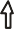 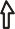 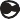 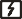 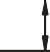 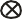 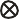 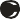 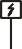 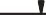 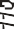 100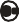 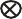 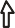 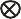 покупатель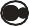  -	V 50Hzподвод Э/Э 220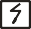  -	    Слив воды	25 м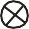 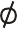 ГарантияЗавод гарантирует исправную работу изделия в течение 12 месяцев со дня ввода в эксплуатацию, но не более 18 месяцев со дня изготовления.В течение гарантийного срока изготовитель обязуется безвозмездно устранять выявленные дефекты и заменять вышедшие из строя детали при соблюдении условий транспортировки, эксплуатации и хранения.Просим Вас перед использованием изделия внимательно ознакомиться с инструкцией по эксплуатации.Гарантия не предоставляется в следующих случаях:длительной эксплуатации витрины в экстремальных условиях – температуре выше + 30	о С и ниже +12о С и относительной влажности более 70%;подключения электросети без заземления и защиты линии подачи напряжения от перегрузок;наличия на внутренних электрических частях следов жидкости, пыли, насекомых, являющихся причиной поломки;наличия механических повреждений, полученных как от неосторожного обращения, так и в результате использования неоригинальных запасных частей производителя, или модификации изделия;наличия дефектов, возникших вследствие нарушений правил эксплуатации данного вида изделия, указанного в документации прилагаемой к изделию;эксплуатации изделия, находящегося в неисправном состоянии;самостоятельного ремонта;несоответствующего ремонта или технического обслуживания;изделие было в починке у не сертифицированного мастера;если серийный номер изделия не находится на месте или был изменен.Если у Вас возникают проблемы в работе с изделием, рекомендуем предварительно получить техническую консультацию у специалистов сервисного центра по телефону		или по электронной почте 	.Любое вмешательство в конструкцию изделия в период гарантийного срока допустимо лишь для специалистов сервисного центра или сертифицированных мастеров.На вмешательство других сервисных организаций должно быть получено письменное разрешение (авторизация) от завода - изготовителя. В противном случае — действие гарантии прекращается.СХЕМА ЭЛЕКТРИЧЕСКАЯА1 -Агрегат компрессорно-конденсаторный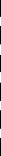 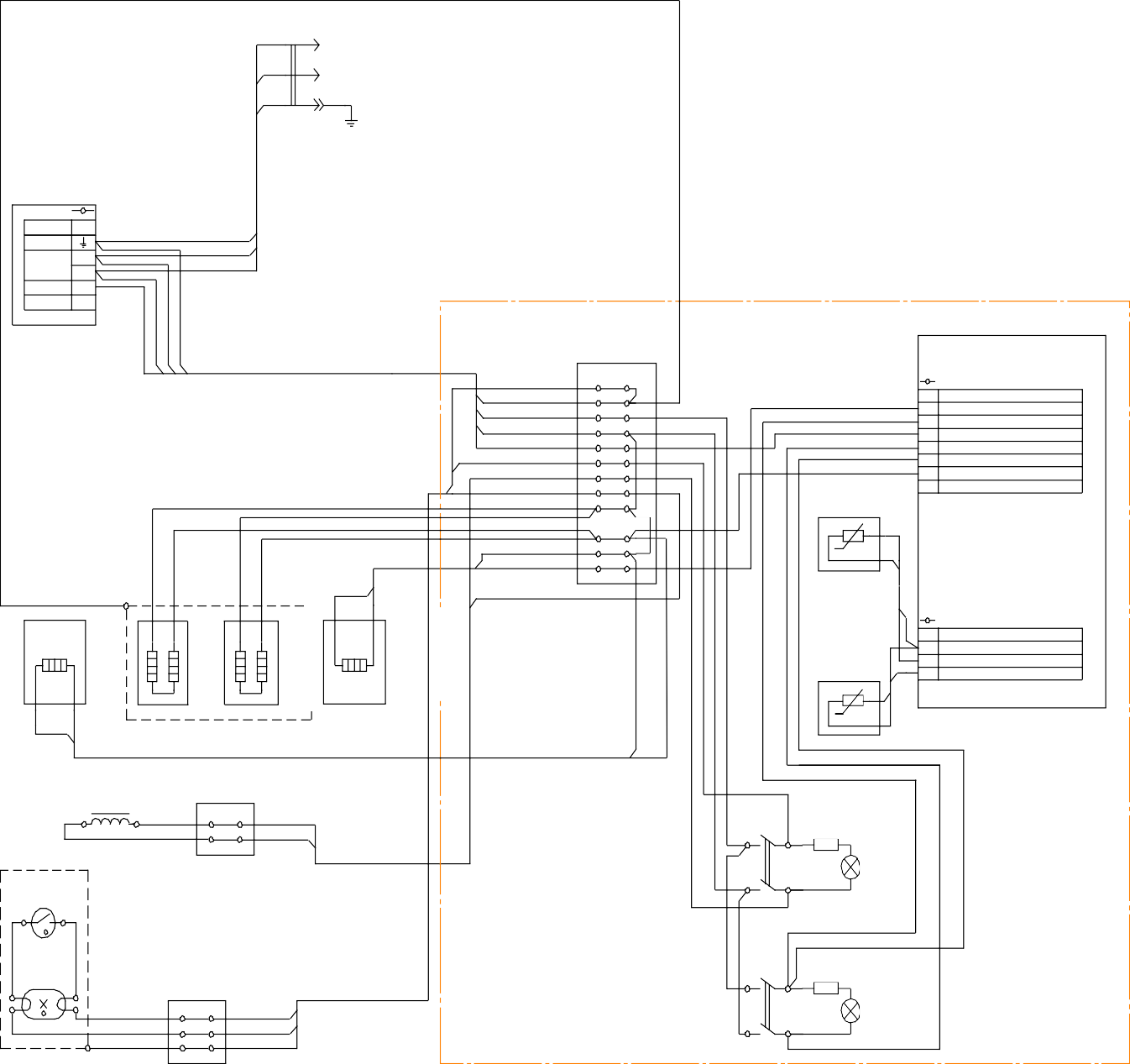 А2 -КонтроллерEVCO Every Control Group EVKВ33 ВК1 -Датчик температуры охлаждаемого объема ВК2 -Датчик температуры испарителяЕК1 -Электронагреватель обогрева поддона(исп.1200 - 100Вт;исп.1500 - 150Вт; 1800 - 200Вт)ЕК2,ЕК3 -Электронагреватель обогрева испарителя- 230Вт ЕК4 -Электронагреватель обогрева фронтального стекла(исп.1200 - 25Вт;исп.1500 - 30Вт, 1800 - 40Вт)EL -Лампа люминесцентная(исп.1200 - 18Вт;исп.1500, 1800 - 36Вт)HL1 -Лампа сигнализации включения освещения объема экспозицииHL2 -Лампа сигнализации подачи питания на контроллерLL -Дроссель(исп.1200 - 18Вт;исп.1500, 1800 - 36Вт)R1 , R2 -РезисторS -Стартер4 - 22ВтSA1 -Выключатель освещения объема экспозиции SA2 -Выключатель подачи питания на контроллер XP -Вилка сетеваяXT1 ... XT3 -Колодка кле мная250ВПровода марки ПВС в соответствии с ГОСТ7399. Провода марок ПВ1,ПВ3в соответствии с ГОСТ6323.СВИДЕТЕЛЬСТВО О ПРИЕМКЕВитрина-прилавок низкотемпературная		, заводской№	, агрегат «_	» _	 №	, изготовленаЗАО «Озёрская промышленная компания», соответствует ТУ 5151-011-56832923-2008 и признана годной к эксплуатации.Дата изготовления		 20	 г. Упаковщик №	Ответственный за приемку 	(подпись)М.П.СВИДЕТЕЛЬСТВО О ПРОДАЖЕПродажа	(наименование и штамп магазина)Дата продажи 	 20	г.Подпись продавца 		М.П.	Высылается на предприятие - изготовительАКТ ПУСКА ИЗДЕЛИЯ В ЭКСПЛУАТАЦИЮНастоящий акт составлен владельцем витрины-прилавка низкотемпературной -	 -(наименование и адрес организации)(должность, Ф.И.О. представителя организации)и представителем организации продавца(место для оттиска штампа)и удостоверяет, что витрина-прилавок низкотемпературная -№ 	, изготовленная ЗАО «Озёрская промышленная компания» 	 20_     г., агрегат «_		» _	_ №		, пущена в эксплуатацию и принята на обслуживание в соответствии с договором №	 от		 20	 г., между владельцем изделия и организациейАКТ составлен и подписанВладелец изделия с правилами эксплуатации ознакомленПредставитель организации продавца(подпись)(подпись)М.П."	"	 20	г.